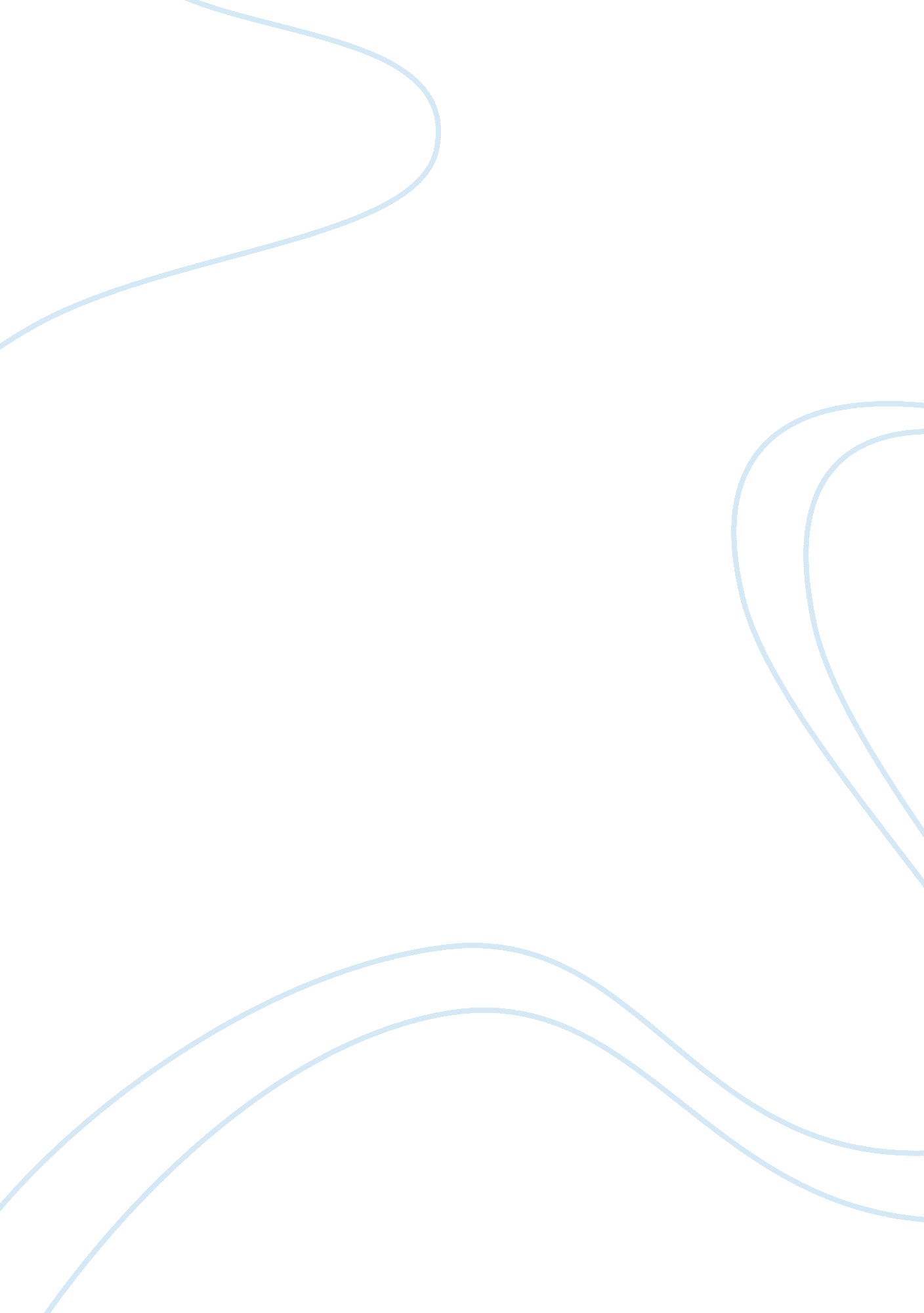 Line cyber security companyBusiness, Company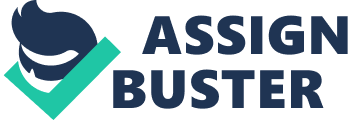 Statement The report is about the Line Cyber security Company’s development tactics. The report is centred on the experiences and information attained from Danial Zingale, the company’s Human Resource Officer who administrating the company for last five years. An operative business procedure is a practical requirement for any firm with composite processes, many balance transverse over which duties are spread and a desire to line those possessions into a valuable and influential job. Attentive models are also vital. Forceful methods are troubled to show development over challengers. To be forceful, a company would not simply the thoughts of challengers. They should try to out vie contestants in the market. Introduction Line is the main provider of cyber security software. The Company was incorporated in 1999 and is based in California, America. They are one of the top software companies on the 2014 Inc. 5000 list. Since its incorporation, Line Software Company has provided services to major security companies around the world. Line Software, Inc. gives communicative and collaboration responses for relations, government offices, and typical endeavours. The association’s Line Stance associations to confer, bond, and cooperate with managers, clients, and fixtures. The Line Platform object offerings are passed on in two plans, including Line Inside for expert outlines; and Line External for open meetings. The link in like method deals Line proposal device, a client interface to exhaust, track, control, and channel splitting business data, exchanges, and exercises; and designer software design lines that involve bi-directional interchange of material, examination, cricks, and information of the Line and individual arrangements. Also, gives Line Where that engages clients in introducing content into the Line unite that can be seen on a Web database. The company deals its effects and ways of action through direct provisional associations, and also through allies, subcontracting dealers, and structure integrators. It helps to guide firms, recommendation, cash linked firms, social defence, life disciplines, collecting, selling, facts, exchanges, and expansion business activities in North America, Latin America, Europe, and the Asia-Pacific. Line Software, Inc. was interweaved in 1999 and is headquartered in Palo Alto, California. External Exploration An external exploration of a company is all about determining what opportunities are present and what threats can arise. The competitive force model is often referred to when conducting an external analysis on a company. 1. PESTEL Analysis Generally, it is imperative to comprehend the key drivers of alteration which give diverse effect on companies, firms, businesses as well as markets. The PESTEL analysis for Line Software is as follows. Political A steady political arrangement Political support for software and manpower Economic Expansion in developed and developing countries Low work charge incurred. Social Educated and capable employees Cultural variety Technological New security software developments. Growing attractiveness of information security Developed Software Environmental Environment friendly products’ trend Pollution control Legal Security Software safety regulations Employment act adherence Political America has loyal government and steady political conditions. This low risk state is advantageous to do business. Dogmatic subjects will be a main apprehension for worldwide firms. Business processes are subjective by the political condition in a country. Modifications in the principles and directions will always affect the business. Economic The cost to run a business in America is low hence favorable for Line Software. The organization should, however, feat chances in other external markets. The causes are development rate and latent in close countries and achievement in the native market. Social In order to growth output, the staff must have deep information and expert through education and preparation scheme. To make it happen, the American government delivers good education institutions and training scheme. The knowledgeable and skilled staff will fill the significant position in a firm such as a planned and strategic manager position. High quality employees also appeals revolution looking for MNEs to settle down in America. Expertise Technical progression distressing economic and business. The speedy expansion of technology takes both threats and opportunities. To continue in struggle, companies requisite to invest in inquiry and expansion and be inventive. Using knowledges to help business cut price, rise output and ease deal is common now. Line Software applies latest technology to save clients’ time. The remarkable broadband speed and IT structure in US lead Line Software to launch online shop and to promote on social media. Situation Situational matters are central issues for business because of environmental effects on businesses. To decrease the loss of background, society and government need firms to device environmental preservation source to keep environment sustainability. Situational rules effort firms to create or sell conservational friendly yields. 2. Porters Five Forces Inquiry Porter’s five forces inquiry has often been considered helpful for organizations to detect the attractiveness as well as the competitive pressure within the business industry they operate in order to determine the magnitude of their projected profit range. For instance, the Porters Five Forces Analysis for CyberArk Software is as follows. Measure Evaluation Remark Threat of data security competitors High Competitors use a similar software Quality and Price are competitive Trading power of clients High Number of challengers Similar software with a little price gap Bargaining power of dealers Low Rivalry between software security providers Threat of new applicants High Easy procedure to venture due to ever improving data security software Modest contention High Competitors are many Competitors have equal power Threat of additional yields Line Software Company has strong opponents that deal data security such as Giant data Security company. Trading power of clients Clients are the most significant for any business because they regulate the success of the company. In the marketing industry, clients have many shop varieties they can go to. Some branches of different firms are situated close. Influences like price and quality of yields and service are the main apprehension for consumers. Firms should keep an eye on their opponents. Threat of new applicants Beginning a business in America is appealing easy due its approachable procedures and regulations. It will be risen new applicants in the cyber security business. This is a great threat to Line Software Company. Modest contention The rivalry is getting harder every year. America is a big market for so many online/cyber business and financial institutions that need data security. The Line is still prominent in the market share, though, competitors are forceful to be the best. Each firm has strong point and policies to appeal the clients. Those organizations are in huge pricing and marketing operational circumstances. Keep its performance is a must to stay in top position. Internal Analysis When conducting an internal analysis on a company you are concerned with identifying the strengths and weaknesses. The first step of internal analysis is to understand how to the company is using their resources and capabilities to create a competitive advantage over their rivals. 1. SWOT Analysis SWOT is a procedure of internal and external environmental inquiry. Understanding SWOT allows the organization to control business opportunities and possibilities. It will propose suitable actions for the company to be at an advantage in the market. Below is a table showing the SWOT analysis for Line Software Company. Strengths: A strong customer relationship Over 145 offices worldwide Strong data protection recognition and the good reputation Weaknesses : Little differentiation High employee turnover Consolidation in security Opportunities: Potential to progress further globally Widen the products range Threats: Highly competitive environment Online sale security Strength Since it was established 19 years ago, Line Software Company already taken customer devotion. To support the relationship, the firm carries out Developer discount, membership refund and other inducements. This relationship is very significant to hold clients from switching to other data security companies. Its strengths and good reputation will eventually bring opportunities to expand to other parts of the globe. Weakness Line Software company has no valuing power in threatening local marketplace, but it can use its assets to increase into developing markets or do cost management to offer lower charge. Opportunities Infiltration in other countries is a good chance to increase its customer base. Line has possiblities because of organizational experiences in the home country. Threats The cyber security and data security market is overfull in both selling stores and online stores. Rivals are putting effort to control the market. Security and safety questions make some people afraid and distrust to work with Line Software Company. Business Level Strategies The business-level strategy refers to the competitive theme that a company uses. This theme is the way a company positions itself in the market to gain competitive advantage over their competitors. When Line was first founded they incorporated a differentiation strategy. Line targeted people who participated in financial services as well as those who need of this cyber security audience. The Line continued to grow it transited into a more broad differentiation strategy. The company was able to differentiate its products so that it could be offered to different segments and not just one particular cyber security audience. Corporate Level Policies Corporate-level policy is all about the tactical decisions a business is making that move the whole business. Line Software Company’s mission is to create the most stylish, affordable, and innovative cyber security to be used in company protection. The corporate-level strategy that the company is participating in was unrelated diversification. Unrelated diversification refers a strategy where firms own unrelated businesses to increase the performance of their company. By outsourcing to an operation in Britain, United States and Japan, Line is able to cut back cost when developing the services and generate a larger profit. Competitive Advantage As an information/data security company, Line strives in a multi-geographical area. In many of the countries in which the company operates, Microsoft Azure and Centrify remains as the main competitors for Line. Other leading competitors include Okta, Securelink, Bitium among other data security companies. The findings of Line further echoed in the annual report provided by the company Annual Report of the American Securities and Exchange Commission EDGAR database that indicates the Line industry as a highly competitive and has numerous companies. Company Presentation The company’s case study in this report has confirmed that business-level policies and corporate-level policies are critical in rising viable firms. As deliberated, the long-term success of a firm depends on the struggles of the varied shareholders in framing strategies that best help the importance of the company. The Line Software Company and Microsoft Azure are both well-respected Cyber Security companies worldwide and have become the idea of the tactical board in the ever growing active market. 